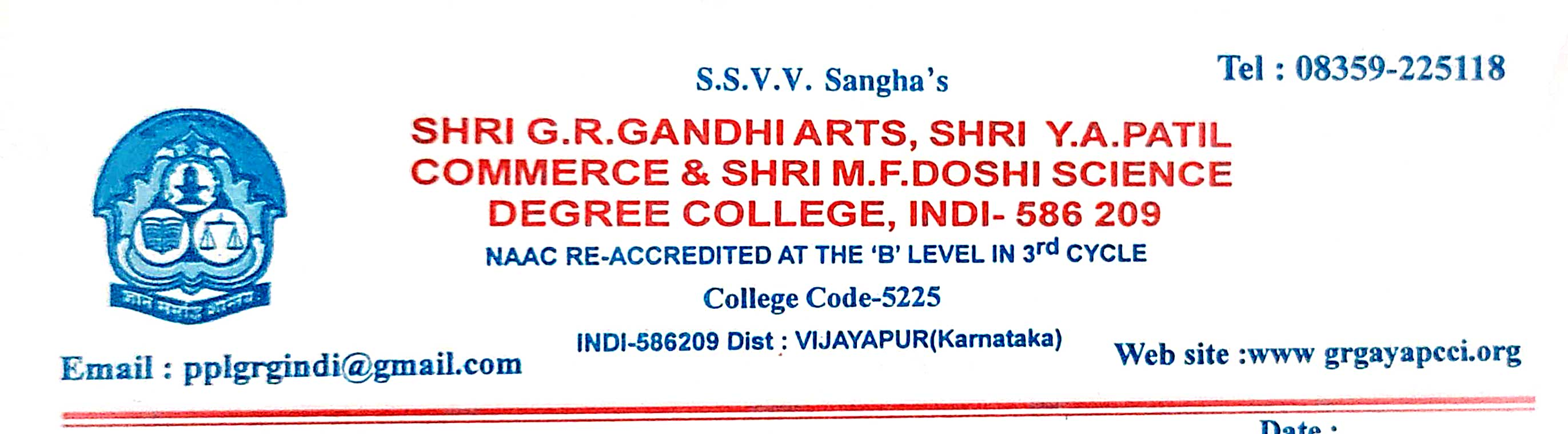 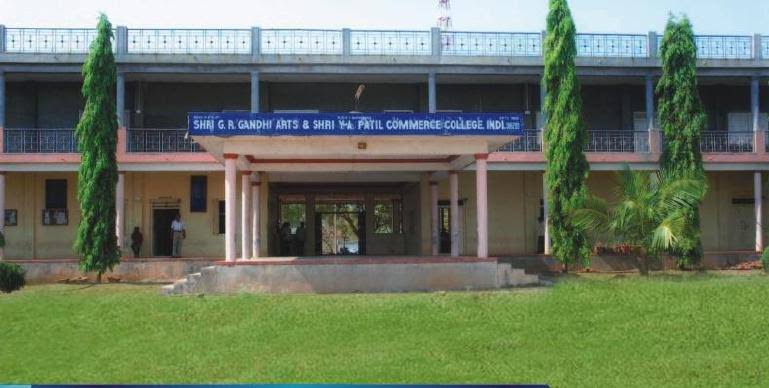 CRITERION VII - INSTITUTIONAL VALUES AND BEST PRACTICES 7.1.11 - Institution celebrates / organizes national and international commemorative days, events and festivals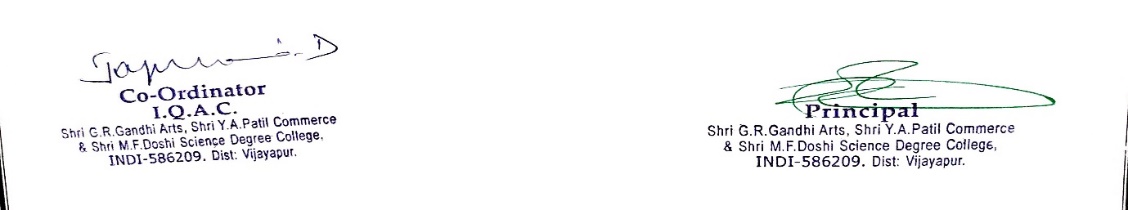 7.1.11 - Institution celebrates / organizes national and international commemorative days, events and festivalsANNUAL REPORT OF THE CELEBRATIONS AND COMMEMORATIVE EVENTS 2021-22Annual Report on Celebrations of Commemorative Events 2020-21                              India is known for its cultural diversity and colourful festivals. Institution celebrates/ organizes national and international commemorative days, events and festivals. National festivals play an important role in planting seed of Nationalism and Patriotism among people of India. Our institution celebrates these events with great enthusiasm to commemorate the ideology of nationalism and to pay tribute to our great National Leaders. The Faculty, Staff and Students of the institution all come together under one umbrella to celebrate these occasions and spread the message of Unity, Peace, Love and Happiness throughout.                             To maintain harmony and healthy work atmosphere and to make the learners aware of the national pride and rich cultural heritage, the National/International commemorative days are regularly being celebrated and observed in the campus.                              For the academic year 2020-21, we celebrated the various days like World Environment Day, International Yoga Day, Independence Day, Republic Day, International Women’s Day, National Science Day, Mathematics Day, Science Day etc. We also celebrated Birth Anniversaries of Dr. Sarvapalli Radhakhishnan, Smt. Savitribai Phule, Swami Vivekananda, Subhaschandra Bose, Onake obbava etc. The college also believes that education will allow the students to bloom, blossom, giving them the right platform where they will work towards becoming a responsible citizen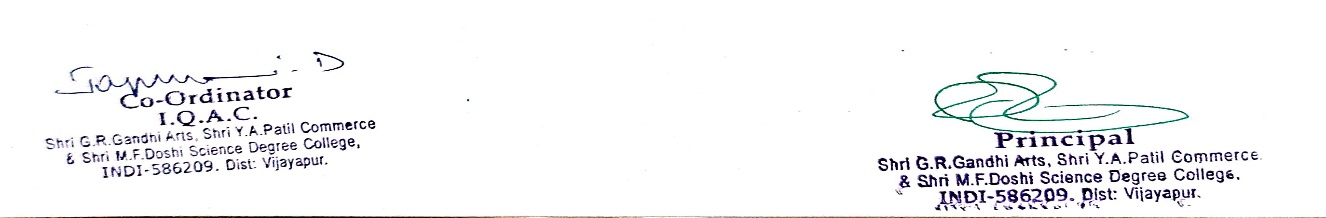 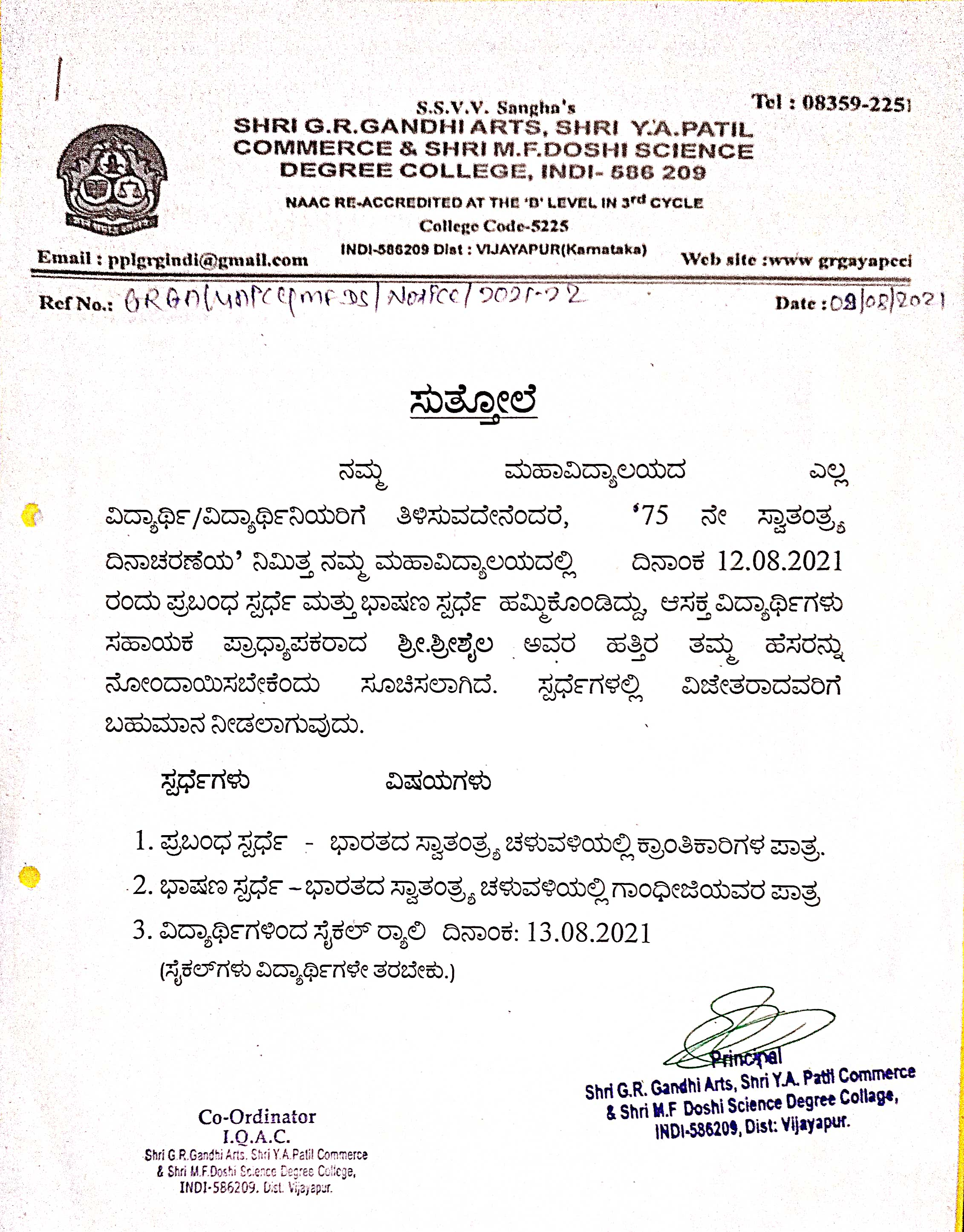 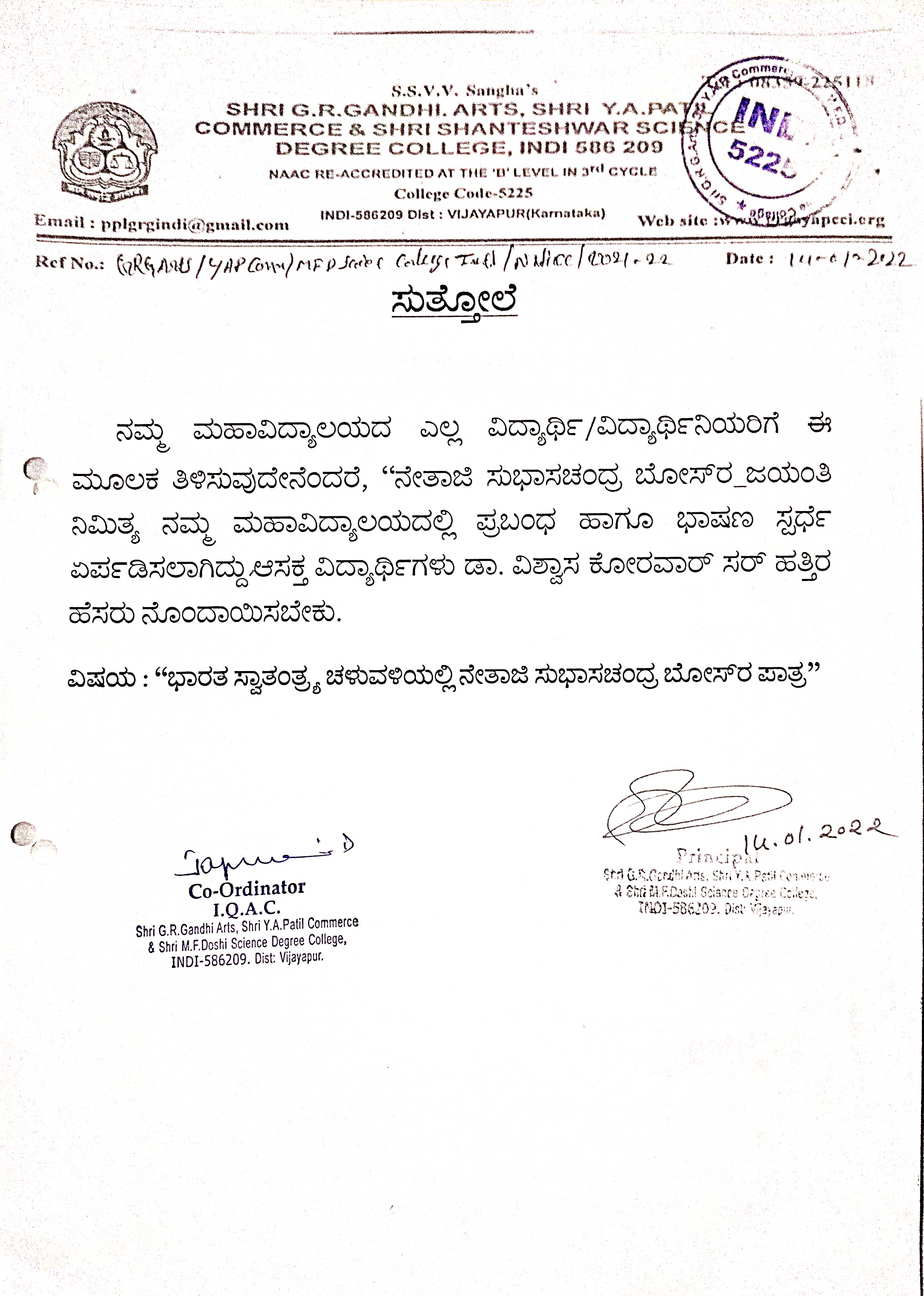 SI.NOEVENT NAMEDATEGUEST OF THE EVENTNO.OF STUDENTS01National Service Scheme Day24.09.2021Dr.Ramesh Kamble5502Constitution day26.11.2021Prof.B.S.Patted9503Subas Chandra Bose Jayanti24.01.2022Shri.Y.G.Biradar11504Republic Day26.01.2022Shri.P.S.Bagali20005D.R.Bendre Jayanti31.01.2022Shri.S.S.Irankeri7006International Women’s Day08.03.2022Kumari.S.K.Bhagyashri8507Environment Day06.06.2022Shri.S.B.Jadav5008Yoga Day21.06.2022Shri.B.S.Patil7009Independence Day15.08.2022Shri.P.S.Bagali11510Rastriya Ekata Divas31.10.2022Dr.Jayprasad D6211Kanakdas Jayanti11.11.2022Shri.Shrishail.G.Sannakki8012Constitution Day26.11.2022Shri.Ishwar.S.M9013Aids Day02.12.2022Shri.S.M.Ishwar5514National Maths Day22.12.2022Shri.Dattatrey Hadpad5515Savitribai pule Jayanti03.01.2022Mrs.Suma.Patil5016Onake obavva Jayanti11.11.2021Dr. Jayaprasad D6217National Science day28.02.2022Dr. Girija. Nimbal15018Leagal awareness day26.11.2022Shri.Ishwar S M45